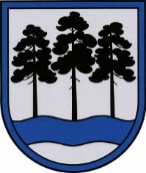 OGRES  NOVADA  PAŠVALDĪBAReģ.Nr.90000024455, Brīvības iela 33, Ogre, Ogres nov., LV-5001tālrunis 65071160, e-pasts: ogredome@ogresnovads.lv, www.ogresnovads.lv PAŠVALDĪBAS DOMES SĒDES PROTOKOLA IZRAKSTS17.Par iestāšanos biedrībā “Pierīgas tūrisma asociācija”Ogres novada pašvaldībā (turpmāk – Pašvaldība) ir saņemta biedrības “Pierīgas tūrisma asociācija” (turpmāk – Biedrība) vēstule ar aicinājumu Ogres novada pašvaldībai kļūt par Biedrības biedru. Biedrība koordinē tūrisma reģiona zīmola EXIT RIGA (turpmāk – “EXIT RIGA”) darbību. EXIT RIGA veic tūrisma reģiona mārketinga aktivitātes un veicina tūrisma attīstībai labvēlīgu vidi Pierīgā, veidojot un uzturot tūristiem pievilcīgu Pierīgas tēlu, kā arī veicinot sadarbību tūrisma jomā ar tūrisma pakalpojumu sniedzējiem, kaimiņu pašvaldībām un par tūrismu atbildīgajām iestādēm. Biedrība sadarbībā ar Ogres novadu projekta “Apkārt Rīgai  - vienots tūrisma piedāvājums” ietvaros īstenoja virkni pasākumu novada tūrisma objektu un piedāvājumu popularizēšanā – tika veikta reklāmas kampaņa, izvietojot Rīgā lielformāta digitālos stendus un ievietojot reklāmrakstus portālā “Delfi”; organizētas Tūristu dienas, atjaunoti tūrisma informācijas materiāli, notikušas gidu apmācības, izveidota suvenīru līnija, sākts darbs pie mobilās aplikācijas izstrādes. Biedrības plānotās aktivitātes 2022. gadā ietver kopīga tūrisma informācijas materiāla izveidi, informācijas dienas gidiem, reklāmas kampaņas, Pierīgas reģionālā velo maršruta izveidi, dalību starptautiskajās izstādēs, mobilās aplikācijas izstrādi, informatīvo materiālu tulkošanu, u.c.. Plānotās aktivitātes tiks realizētas par biedru naudas maksājumiem. Mārketinga aktivitāšu plānu veido un saskaņo Biedrības biedru deleģētie speciālisti.Biedrības ilgtermiņa darbības virzieni ir sadarbības stiprināšana ar Jūrmalas, Rīgas un Siguldas pilsētām, kas ietver sevī mērķtiecīgu virzību vienotos mērķa tirgos, tūrisma informācijas izplatīšana (Rīgā ir iecerēts izveidot Pierīgas tūrisma punktu); koordinēti attīstīt tūrisma infrastruktūru Biedrības biedru teritorijās, veidojot veloceliņu tīklu un mežu rekreācijas teritorijas, uzstādot tūrisma norādes u.c. aktivitātes; izveidot un uzturēt vienotu Pierīgas lielo pasākumu kalendāru; izveidot un uzturēt gidu tīklu; sagatavot tūrisma maršrutu piedāvājumus; izveidot internetveikalu suvenīru, biedru pakalpojumu un produktu tirdzniecībai.Ogres novada pašvaldība vairākus gadus ir iesaistījusies Pierīgas tūrisma reģiona aktivitātēs – gan projekta “Apkārt Rīgai – vienots tūrisma piedāvājums” ietvaros, gan iepriekš,  veidojot kopīgas tūrisma mārketinga aktivitātes ar pašvaldībām, kas atrodas blakus esošajās teritorijās (Daugavas lejteces tūrisma klaseris). Ieguvumi no iestāšanās Pierīgas tūrisma asociācijā ir mazāks finanšu līdzekļu ieguldījums individuālajās tūrisma mārketinga aktivitātēs vietējo un ārvalstu tūristu piesaistei Pierīgas reģionālā tūrisma galamērķa ietvaros, tajā skaitā izmantojot Latvijas Investīciju un attīstības aģentūras (turpmāk – LIAA) atbalsta programmas, kas pieejamas asociācijai, bet nav pieejamas pašvaldībai; efektīvāks veids ārējo tirgu sasniegšanai (Lietuva un Igaunija); noslodzes mazināšana pašvaldības tūrisma speciālistiem; atvieglota sadarbības veidošana ar dažādiem partneriem, piemēram Rīgas plānošanas reģionu, LIAA, Rīgas investīciju un tūrisma aģentūru u.c; Ņemot vērā likuma “Par pašvaldībām” 15.panta pirmās daļas 10.punktā noteikto (sekmēt saimniecisko darbību attiecīgajā administratīvajā teritorijā); 21.panta pirmās daļas 23.punktu (lemt par kārtību, kādā izpildāmas likuma “Par pašvaldībām” 15.pantā minētās funkcijas); Tūrisma likuma 8.pantu (pašvaldības kompetence tūrisma jomā); Ogres novada ilgtspējīgas attīstības stratēģiju 2021. - 2034. gadam (tūrisms atzīmēts kā viena no attīstāmajām ekonomikas nozarēm),balsojot: ar 20 balsīm "Par" (Andris Krauja, Artūrs Mangulis, Atvars Lakstīgala, Dace Kļaviņa, Dace Māliņa, Dace Nikolaisone, Dainis Širovs, Dzirkstīte Žindiga, Edgars Gribusts, Egils Helmanis, Gints Sīviņš, Ilmārs Zemnieks, Indulis Trapiņš, Jānis Iklāvs, Jānis Kaijaks, Jānis Lūsis, Jānis Siliņš, Pāvels Kotāns, Toms Āboltiņš, Valentīns Špēlis), "Pret" – nav, "Atturas" – nav,Ogres novada pašvaldības dome NOLEMJ:Iestāties biedrībā “Pierīgas tūrisma asociācija” uz vienu gadu no iestāšanās dienas, ar iespēju dalību pagarināt. Uzdot Ogres novada pašvaldības Finanšu nodaļai veikt biedru naudas maksājumu 3000,00 EUR (trīs tūkstoši euro) apmērā par dalību biedrībā “Pierīgas tūrisma asociācija” no budžeta sadaļas Ogres Tūrisma informācijas centrs, vadības funkcija 04.7301.Kontroli pār lēmuma izpildi uzdot Ogres novada pašvaldības izpilddirektoram.(Sēdes vadītāja,domes priekšsēdētāja E.Helmaņa paraksts)Ogrē, Brīvības ielā 33Nr.92022.gada 28.aprīlī